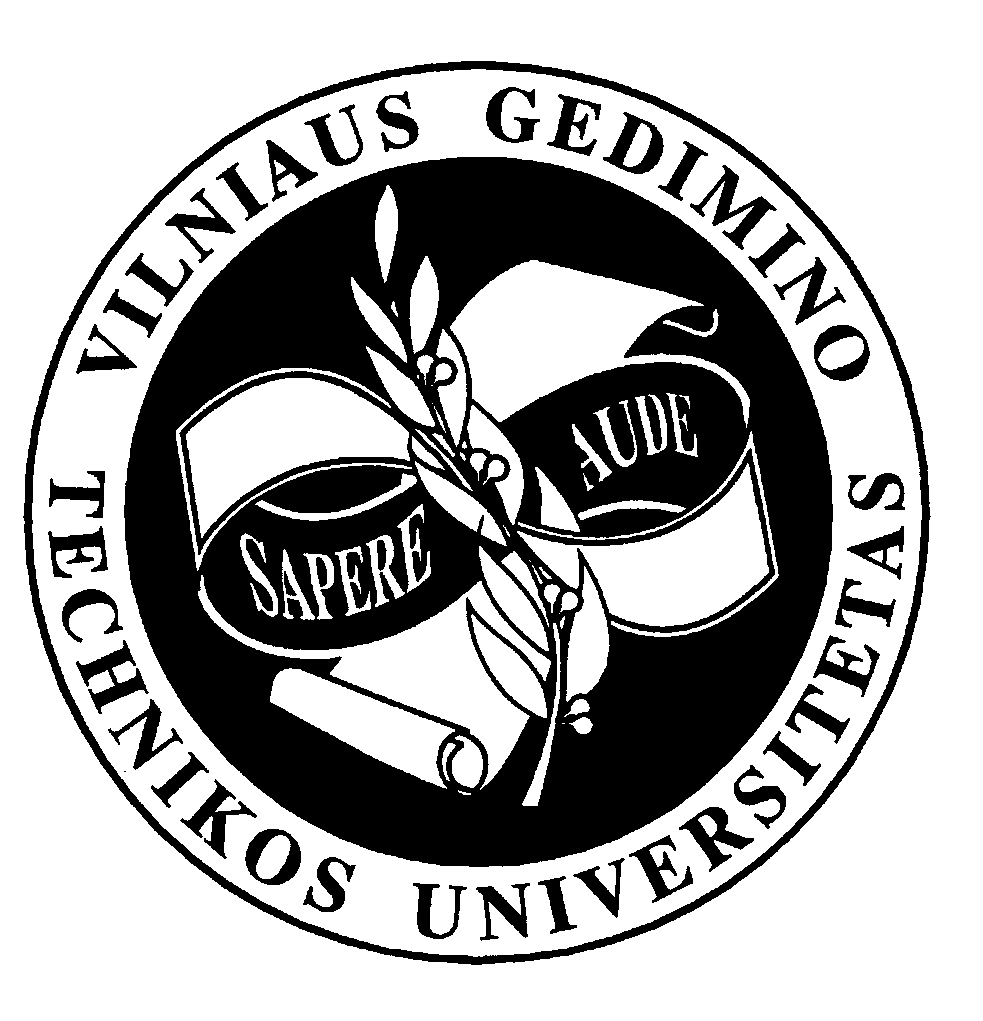 vilniaus gedimino technikos universitetorektoriausįsakymasDĖL STUDIJŲ PROCESO ORGANIZAVIMO ir vykdymo 2023–2024 m. m. 2023 m.  kovo 16 d. Nr. 270VilniusNustatau, kad:Nuolatinių studijų pirmosios pakopos ir vientisųjų studijų studentams visi užsiėmimai organizuojami kontaktiniu būdu universiteto patalpose.Antrosios pakopos nuolatinių studijų bei visų pakopų ištęstinių studijų studentams iki 50 proc. studijų apimties gali būti organizuojama nuotoliniu būdu; galutiniai atsiskaitymai vykdomi kontaktiniu būdu.Pirmosios pakopos nuolatinių studijų programų, vykdomų anglų kalba, I kurso studentams-užsieniečiams studijos iki lapkričio 1 d. gali būti vykdomos hibridiniu būdu, jei studentai negali atvykti dėl pateisinamų priežasčių (negavo vizos).2023–2024 m. m. studijų tvarkaraštyje akademinius užsiėmimus išdėstyti užtikrinant, kad įvyktų visi dalyko (modulio) kortelėje numatyti užsiėmimai, įvertinus galimą užsiėmimų skaičiaus mažėjimą dėl šventinių dienų ar dienų tarp švenčių ir savaitgalio (2023 m. lapkričio 3 d.).Rektorius					            Romualdas KliukasNora Skaburskienė, tel. 274 5022